Załącznik nr 3 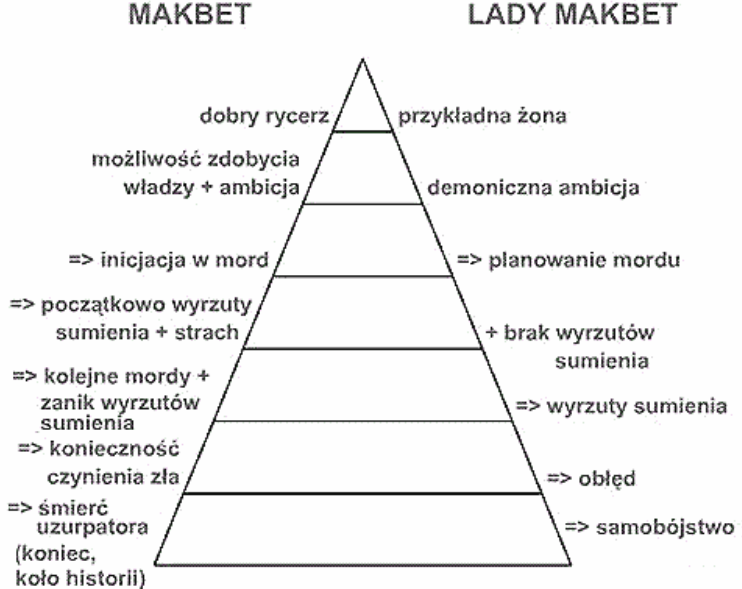 